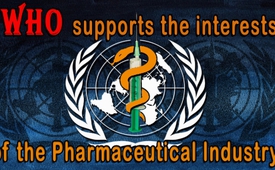 WHO supports the interests of the Pharmaceutical Industry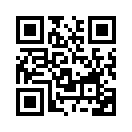 WHO’s vaccine experts have a financial connection with the vaccination manufacturers. Thus the WHO obviously represents the interests of the pharmaceutical industry rather than seriously taking into account the side effects of the vaccination. An example from Japan.Supposedly the HPV vaccination protects against the Human Papilloma viruses HPV-16 and HPV-18 which are detected when cervical cancer is attested. In Japan 2,945 negative side effects were reported after vaccinations wtih HPV. Due to this, Japan's Ministry of Health withdrew the public recommendation for the vaccine. The WHO's vaccine experts criticized this decision with the argument that – according to them – there is far too little evidence and this is harmful since the demand for the vaccine might decrease. In a subsequent statement from YAKUGAY – a respected association of physicians in Japan – revealed that 11 of 15 of the WHO’s vaccine experts have a financial connection with the vaccination manufacturers. Thus the WHO obviously represents the interests of the pharmaceutical industry rather than seriously taking into account the side effects of the vaccination.from ns.Sources:http://www.impfkritik.de/pressespiegel/2017021602.html
www.kla.tv/10487This may interest you as well:#Pharma-en - www.kla.tv/Pharma-enKla.TV – The other news ... free – independent – uncensored ...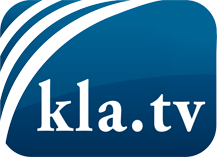 what the media should not keep silent about ...Little heard – by the people, for the people! ...regular News at www.kla.tv/enStay tuned – it’s worth it!Free subscription to our e-mail newsletter here: www.kla.tv/abo-enSecurity advice:Unfortunately countervoices are being censored and suppressed more and more. As long as we don't report according to the ideology and interests of the corporate media, we are constantly at risk, that pretexts will be found to shut down or harm Kla.TV.So join an internet-independent network today! Click here: www.kla.tv/vernetzung&lang=enLicence:    Creative Commons License with Attribution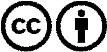 Spreading and reproducing is endorsed if Kla.TV if reference is made to source. No content may be presented out of context.
The use by state-funded institutions is prohibited without written permission from Kla.TV. Infraction will be legally prosecuted.